MINUTES OF PARISH COUNCIL MEETING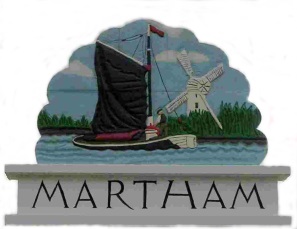 Wednesday 18 July 2018 at 7.30pmParish Councillors present: Cllr Bradford, Gates, Hooper (Chair), Huke, Smith, Starkings, Huxtable and Watson.Apologies: Cllr Hurkett.Clerk: S. Kent.ATTENDANCEThree members of the public were present.DECLARATIONS OF INTEREST AND DISPENSATIONSCllrs Huxtable, Starkings Watson hold allotment tenancies and have dispensations in place.Cllr Bradford is a Martham Coronation Recreation Ground Trustee.Cllr Starkings is a Playingfield Committee trustee.The minutes of the Parish Council meeting held on 20 June 2018 were PROPOSED Cllr Huke and seconded Cllr Starkings as a true and correct record of the meeting and signed by the Chair.PUBLIC FORUMApologies were received from Great Yarmouth Borough Councillors Coleman and County Councillor Haydn Thirtle.  A discussion about the Borough Council news took place with the possibility of including rural village events into the Borough news in future editions. It was AGREED to write a letter to GYBC to raise the suggestion.  										CLERKA member of the public raised ‘Traffic Management’ with further discussion about speeding in throughout the village. Cllr Hooper spoke about the work which Council were doing to introduce more flashing speed signs and speed reduction signs.  Community Speed-watch was also raised as a solution. It was AGREED to look into the matter again and promote this on Facebook when looking for volunteers to become involved.	CLERKMATTERS ARISING FROM PREVIOUS MEETINGS – TO RECEIVE UPDATES  The Clerk gave an update of the broken toughed glass pane in the Bus Shelter.  The Clerk presented prices for a replacement panel.  It was AGREED for Great Yarmouth Glass to fit and replace the panel in glass at a cost of £40 plus labour costs. Cllr Huke gave an update on the siting of the phone box.  Work cannot start until British Telecom arranges to remove the old one.  It was AGREED for the Clerk to contact BT once again.			CLERKCORRESPONDENCEGreat Yarmouth Police Newsletter July 2018. Noted.To note Norfolk Minerals and Waste Local Plan Review: Initial Consultation & Statement of Community Involvement consultation – online consultation. Noted.PLANNINGTo consider applications received from GYBC for comment:06/08/0312/F: Proposed alterations and extensions, 13 Black Street, Martham, NR29 4PN. It was AGREED to contact GYBC planning department to request a site visit regarding Health and Safety.		CLERK06/18/0278/F: Upgrade the foul sewerage facilities to a sewerage treatment plant and relocate in the eastern corner of the depot site. Water Management Alliance Martham Depot. Broads internal Drainage Board, NR29 4RF.  06/18/0352/F: Single Storey extension, 41 Gatehouse Martham.  It was noted that the full planning documents had not been received but had been requested by the Clerk.	7.2	There were no applications received from Broads Authority for comment. Noted.7.3	There were no notifications of decisions received. Noted. 52/July 2018FINANCIAL MATTERSTo receive Bank Reconciliation and note current balance. Next meeting.	Expenditure of £4339.27 for July was AGREED, PROPOSED Cllr Gates, seconded Cllr Huke.  Outstanding Award of Court Costs. Due process is currently being followed to enable Council to obtain the money owing. It was AGREED to obtain further advice - September meeting.			CLERKTHE GREENPond retaining wall –Cllr Starkings updated Council as work is due to start next week. Costs for the work to replace the damaged post would be obtained.				  CLLR STARKINGS/CLERKBack Lane Pond - Cllr Huke gave an update with work towards the end of August.  It was AGREED for Cllr Huke to circulate letter to local residents who may be affected by the work. 				CLLR HUKERoad side car sales – Residents had raised concerns. The Clerk confirmed the matter had been reported to the appropriate authorities.POLICING To note SNAP Meeting Agenda and previous minutes 19th July 2018. Noted.To note Police and Crime Commissioner Consultation. Noted.
ADMINISTRATIONCouncillor Vacancy advertising – Cllr Hooper gave an update on current recruitment. It was AGREED to use Social Media platforms and website pages to promote the vacancies.			CLLR HOOPER/CLERKYarmouth Parishes Group Meeting - "Working Together, Similar Issues, Share Outcomes".It was noted that due to a clerical matter there had been some confusion with the organisation of this meeting and Cllr Huke was unable to attend.  Apologies had been received and noted.  It was AGREED to contact the meeting organiser to request for dates when Cllr Huke could attend.				CLERKHIGHWAYS AND FOOTPATHS.Martham Traffic Scheme - Various Roads - PR3708 (vf 57768). Noted.Temporary road closure in the Parish of Martham due to works by AW (my ref NTRO1526). Noted.Footpath Map – the Clerk gave an update in relation to the map and footpaths in general. It was AGREED for Cllr Watson to action a strimmer service and to address the brambles encroaching on the footpaths.ITEMS FOR NEXT AGENDANext meeting Wednesday 15 August 2018Published 10 August 2018Stacey KentClerk and Responsible Financial OfficerMartham Parish CouncilSigned:									15 August 201853/July 2018Initialled:54/July 2018EXPENDITURE July 2018TOTALNorse Waste Solutions£49.08Rodney Scott£243.30EKS Living Clean£579.69SLCC Conference£102.00G and S Stores£3.74EON£156.93Norfolk Pension Fund£428.13United Resource management£32.40Salaries£2,429.74Expenses - Postage £6.50Expenses - Training£21.15Wave £12.09Wave £75.57Wave £118.95British Telecom£80.00Total£4,339.27